General AssembliesMoving Picture, Audio and Data Coding by Artificial Intelligencewww.mpai.communityPublic DocumentPublic DocumentN2852021/07/19SourceGeneral Assembly #10 (MPAI-10)TitleMPAI TimelineTargetMPAI MembersNB1Dates in italic indicate estimated datesNB2The UC-FR date refers to the date the GA promotes an area to Functional Requirements stage, etc.NB3... in a date indicate that only the month is estimatedAcron.TitleUC-FRFR-CRCR-CTCT-SDCT-MSMPAI-AIFAI Framework20/10/2120/11/1820/12/1621/02/1721/10/19MPAI-CAE Context-based Audio Enhancement20/10/2120/12/1621/02/1721/04/1421/09/30MPAI-MMCMulti-Modal Conversation20/10/2120/12/1621/02/1721/04/1421/09/30MPAI-CUICompression & Understanding of Industrial Data20/11/1821/02/1721/03/1721/05/1221/08/25MPAI-SPGServer-based Predictive Multiplayer Gaming20/10/2121/08/2521/09/3021/11/2422/03/30MPAI-GSAIntegrative AI-based Analysis of Genomic/ Sensor Experiments20/10/2121/08/2521/09/3021/11/2422/03/30MPAI-EVCAI-Enhanced Video Coding20/10/21#0123456789101112131415161718d30211816211717141209192530272422020230m09101112010203040506070809101112020303y20202020212121212121212121212121222222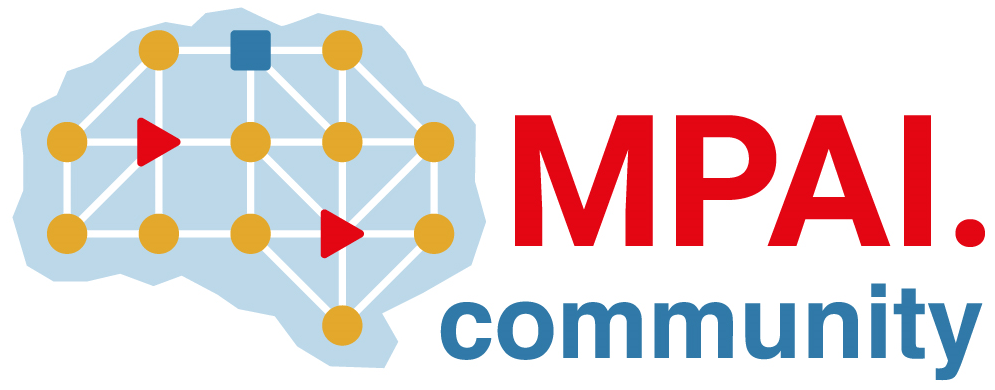 